Результаты опроса, который проходил с 15 февраля по 14 марта 2016 годаАУ «КЦСОН Уватского муниципального района», 116 голосов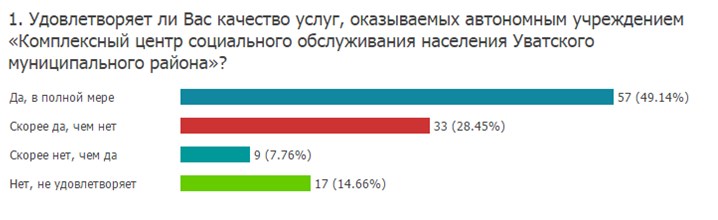 АУ «ЦФОР Уватского муниципального района», 112 голосов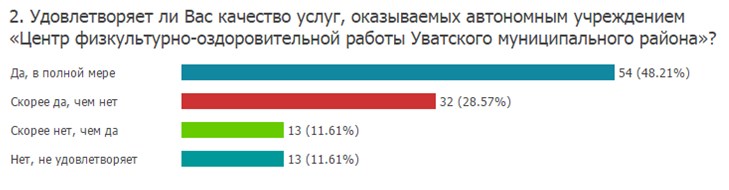 МАУ «ФОК Уватского муниципального района», 115 голосов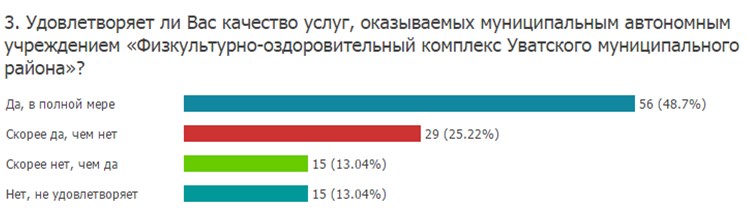 АУ ДОД «ЦДОДиМ Уватского муниципального района», 103 голоса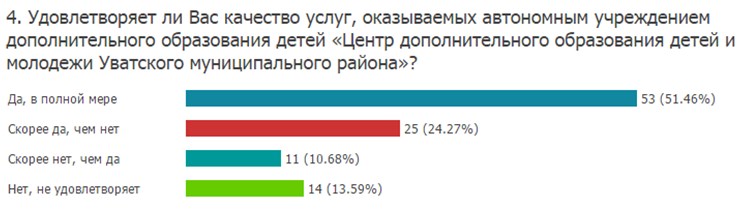 АУ ДОД «ДШИ Уватского муниципального района», 114 голосов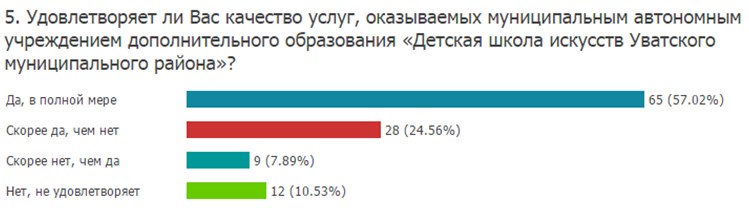 АУ ДОД «ДЮСШ Уватского муниципального района», 103 голоса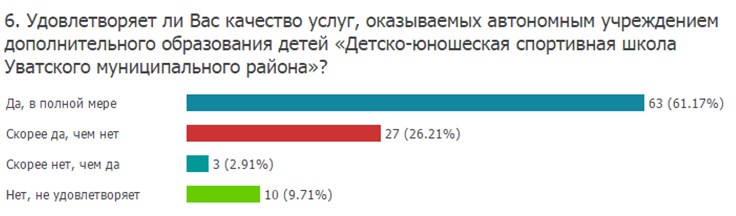 АУ «ЦДК Уватского муниципального района», 129 голосов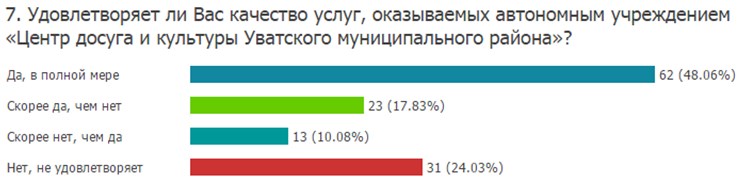 АУ «ЦБС Уватского муниципального района», 124 голоса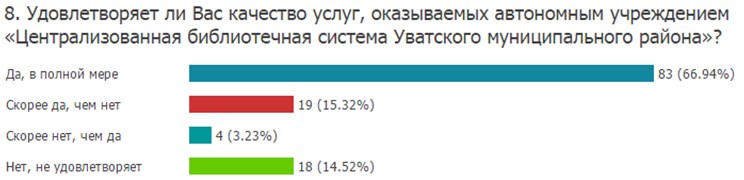 АУ «Краеведческий музей Уватского муниципального района», 118 голосов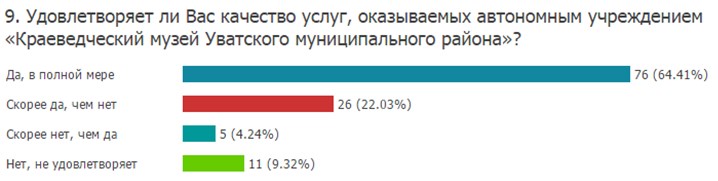 